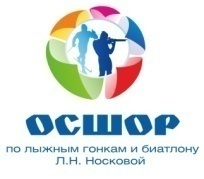 Уважаемая Ксения Викторовна! Согласно утвержденной программе и плана реализации проекта ФЭП по теме: «Совершенствование системы подготовки спортивного резерва по лыжным гонкам и биатлону посредством организационных, методических, технологических инноваций на основе модели межрегионального ресурсно-методического центра», утвержденных приказом Минспорта России от 11.11.2019 г № 927  ГАУ ТО «ОСШОР Л.Н. Носковой» предоставляет отчет о ходе реализации проекта в 2020 году. Заместитель директора						                    Д.Г. БобинДЕПАРТАМЕНТ                                              ФИЗИЧЕСКОЙ КУЛЬТУРЫ, СПОРТА 
И  ДОПОЛНИТЕЛЬНОГО ОБРАЗОВАНИЯ ТЮМЕНСКОЙ ОБЛАСТИГОСУДАРСТВЕННОЕ АВТОНОМНОЕ            УЧРЕЖДЕНИЕТЮМЕНСКОЙ ОБЛАСТИ«ОБЛАСТНАЯ СПОРТИВНАЯ ШКОЛА ОЛИМПИЙСКОГО РЕЗЕРВА ПО ЛЫЖНЫМ ГОНКАМ 
И БИАТЛОНУ Л.Н. НОСКОВОЙ»(ГАУ ТО «ОСШОР Л.Н.Носковой»)45 км а\д Богандинский-Червишево-Чаплык, стр.22, 
Тюменский район, Тюменская область 625519, тел./факс (3452) 217-807 ОГРН 1137232041099
ИНН  7224050748 КПП 722401001   _____________________ № __________________На № ________________ от  __________________Статс-секретарю - заместителю министра спорта Российской ФедерацииМашковой К.В. 